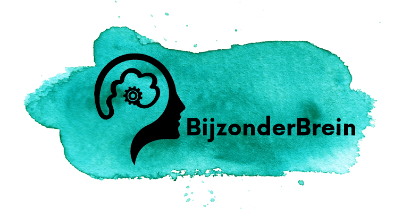 Dingen die ik kan zeggen als ik hulp nodig heb:Kun je me alsjeblieft helpen?Dit vind ik lastig. Kun je me helpen?Help me alsjeblieft.Kun je me alsjeblieft laten zien hoe ik dit moet doen?Zou je me hier mee kunnen helpen?Kun je me dit alsjeblieft uitleggen?Zou je iets voor me willen doen?Kun je me laten zien hoe dit moet?Ik raak gefrustreerd. Ik heb je hulp nodig. Ik hoopte dat je kon laten zien hoe dit moet.Het zou fijn zijn als je me hier bij kon helpen. Heb je tijd om me hier mee te helpen?Ik heb hier echt wat hulp bij nodig. Zou je me willen laten zien hoe dit moet?Zou je me hier mee kunnen helpen?Ik begrijp het niet. Kun je het me nog eens uitleggen?Zou je het me op een andere manier willen uitleggen?Ik word boos omdat het niet lukt. Kun je me helpen?Ik merk dat ik hulp nodig heb. Heb je tijd om me te helpen?